Adhesión al débito automáticoLugar                                                                                                               Fecha                                      Señores:Asociación civil Universidad del CEMAEl que suscribe (Persona Física)                                                                                                                                      	El que suscribe (Persona Jurídica)  	______________________________					     CUIT:  _____________________________________________________________________de tarjeta de crédito:                                                                                                                                                                     Visa N°:                                                                                                                                                                                                MasterCard N°:                                                                                                                                                                                  American Express N°:                                                                                                                                                                       autorizo por la presente que el pago correspondiente a las cuotas mensuales, por la contratación del servicio ofrecido por la Asociación civil Universidad del CEMA en adelante UCEMA, sea debitado en forma directa y automática en el resumen de cuenta de la tarjeta citada precedentemente y/o de sus correspondientes reemplazos.De la misma manera, me comprometo a informar cualquier cambio en el Nº de tarjeta antes mencionado.Asimismo, faculto a la UCEMA a presentar esta autorización en VISA Argentina, First Data Cono Sur o AmericanExpress Argentina SA, a efectos de cumplimentar la misma.La presente autorización tiene validez desde la recepción de la presente por la Universidad, hasta tanto medie comunicación fehaciente de mi parte para revocarla.Saludo a Ustedes muy atentamente.ALUMNO:                                                                                            TITULAR de la tarjeta o cuenta:                                                            Firma                                                               Firma                                                                         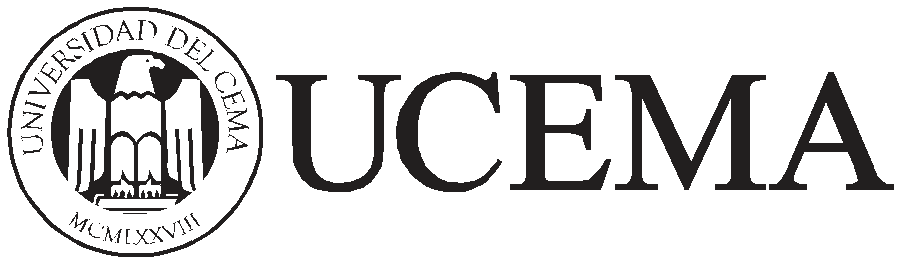 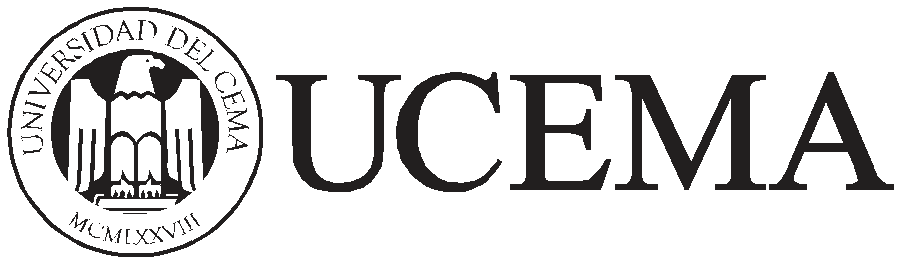                      Aclaración                                                                                            Aclaración                                                                            Documento (tipo y nº)                                                                       Documento (tipo y nº)                                                                  Completar formulario en Word o manuscrito. Firmar insertando la firma mediante función Word o manuscrita. Mandar formulario por        mail a cobranzasejecutivos@ucema.edu.ar      Cod.022 Av. Córdoba 374 (C1054AAP) Capital Federal, Argentina. Teléfono (+54 9 11) 6314-3000, WhatsApp (+54 9 11) 3640-0763.    Email: cobranzasejecutivos@ucema.edu.ar        El titular de los datos personales tiene la facultad de ejercer el derecho de acceso a los mismos en forma gratuita a intervalos no inferiores a seis meses, salvo que se acredite un             interés legítimo al efecto conforme lo establecido en el artículo 14, inciso 3 de la Ley Nº 25.326.         La DIRECCIÓN NACIONAL DE PROTECCIÓN DE DATOS PERSONALES, Órgano de Control de la Ley Nº 25.326, tiene la atribución de atender las denuncias y reclamos que se          interpongan con relación al incumplimiento de las normas sobre protección de datos personales.